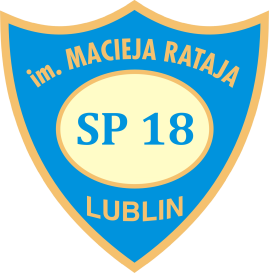 al. Długosza 8, 20-054 Lublin   tel: (81) 533-54-20  fax: (81) 533-59-66 kom. 667 670 409www.sp18.lublin.eu    e-mail: sekretariat@sp18.lublin.euNIP: 7123345697    konto:  PEKAO S.A. V O / LUBLIN 96 1240 1503 1111 0010 0158 5758INFORMACJA O WYNIKACH NABORUNA  STANOWISKOSPECJALISTA DS. ŻYWIENIAW  SZKOLE  PODSTAWOWEJ  NR 18  IM. MACIEJA RATAJA W LUBLINIE	Dyrektor Szkoły Podstawowej nr 18 im. Macieja Rataja w Lublinie informuje,  że w wyniku zakończenia procedury naboru na w/w stanowisko została wybrana Pani  Elżbieta Krzeczowskazamieszkała w Lublinie.Uzasadnienie dokonanego wyboru:Pani Elżbieta Krzeczowska posiada wymagane kwalifikacje na w/w stanowisko, ponadto wykazała się doświadczeniem, wiedzą i znajomością zagadnień niezbędnych do pełnienia obowiązków Specjalisty ds. żywienia w Szkole Podstawowej nr 18 
im. Macieja Rataja w Lublinie.	                                                                              ........................................................                                                                                                   /data, podpis Dyrektora /